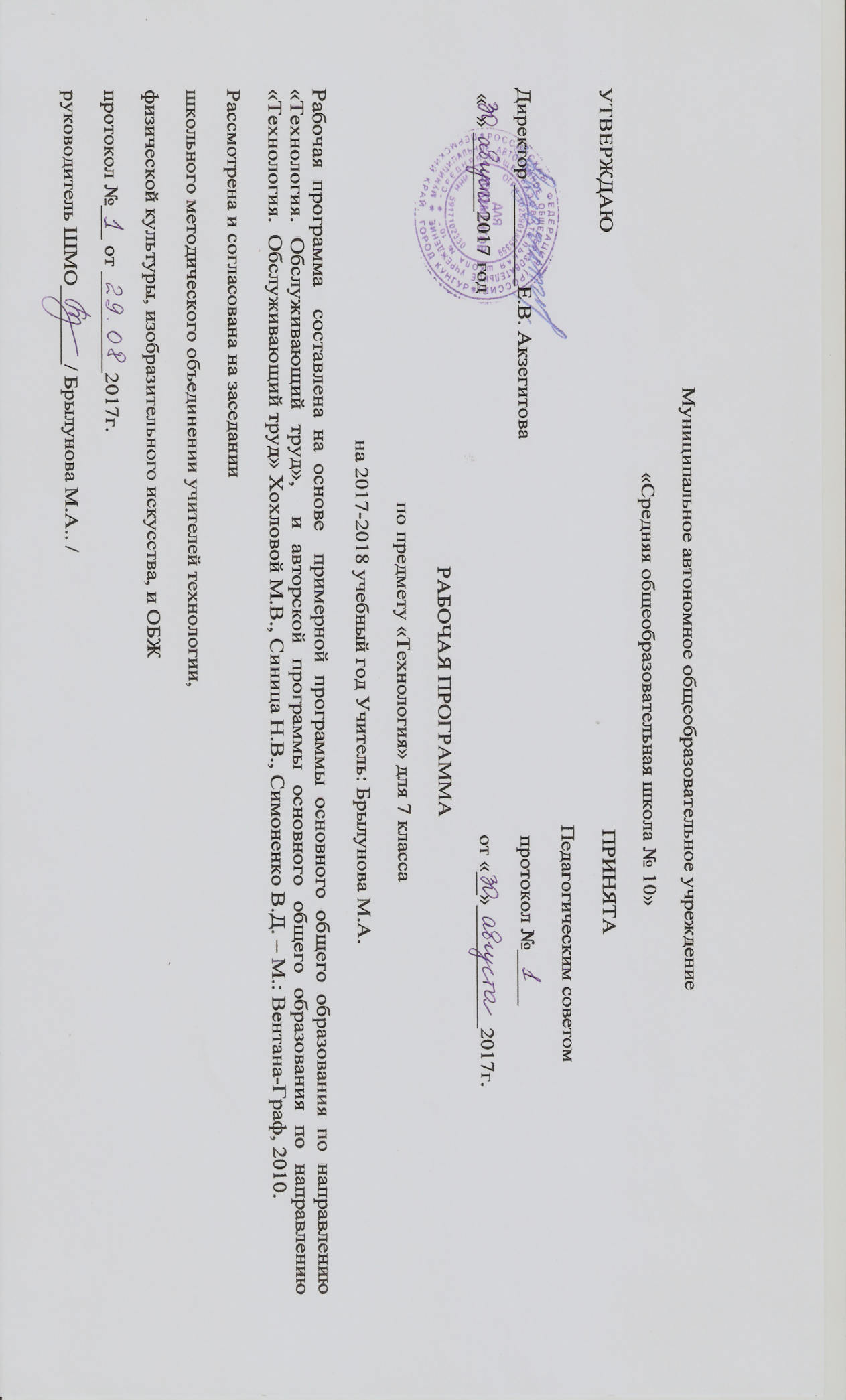 Пояснительная запискаОбщая характеристика программыРабочая программа по технологии (технологии ведения дома) составлена на основе Федерального государственного образовательного стандарта основного общего образования, примерной программы основного общего образования по технологии (технологии ведения дома), федерального перечня учебников, рекомендованных или допущенных к использованию в образовательном процессе в образовательных учреждениях, базисного учебного плана, авторского тематического планирования учебного материала и требований к результатам образования, представленных в Федеральном государственном образовательном стандарте основного общего образования, с учетом преемственности с примерными программами для начального общего образования.Цели обучения:• формирование представлений о составляющих техносферы, о современном производстве и о распространенных в нем технологиях;• освоение технологического подхода как универсального алгоритма преобразующей и созидательной деятельности;• овладение общетрудовыми и специальными умениями, необходимыми для поиска и использования технологической информации, проектирования и создания продуктов труда, ведения домашнего хозяйства, самостоятельного и осознанного определения своих жизненных и профессиональных планов, безопасными приемами труда;• развитие познавательных интересов, технического мышления, пространственного воображения, интеллектуальных, творческих, коммуникативных и организаторских способностей;• воспитание трудолюбия, бережливости, аккуратности, целеустремленности, предприимчивости, ответственности за результаты своей деятельности, уважительного отношения к людям различных профессий и результатам их труда;• получение опыта применения политехнических и технологических знаний и умений в самостоятельной практической деятельности.Задачи обучения:• освоение технологических знаний, основ культуры созидательного труда, представлений о технологической культуре на основе включения учащихся в разнообразные виды трудовой деятельности по созданию личностно или общественно значимых изделий;• освоение компетенций (учебно-познавательной, коммуникативной, рефлексивной, личностного саморазвития, информационно-технологической, ценностно-смысловой, проектно-исследовательской).Требования к уровню подготовки учащихся к окончанию 7 классаИзучение технологии в основной школе обеспечивает достижение личностных, метапредметных и предметных результатов.Личностные результаты:• проявление познавательных интересов и активности в данной области предметной технологической деятельности;• выражение желания учиться и трудиться в промышленном производстве для удовлетворения текущих и перспективных потребностей;• развитие трудолюбия и ответственности за качество своей деятельности;• овладение установками, нормами и правилами научной организации умственного и физического труда;• самооценка умственных и физических способностей для труда в различных сферах с позиций будущей социализации и стратификации;• становление самоопределения в выбранной сфере будущей профессиональной деятельности;• планирование образовательной и профессиональной карьеры;• осознание необходимости общественно полезного труда как условия безопасной и эффективной социализации;• бережное отношение к природным и хозяйственным ресурсам;• готовность к рациональному ведению домашнего хозяйства;• проявление технико-технологического и экономического мышления при организации своей деятельности;• самооценка готовности к предпринимательской деятельности в сфере технического труда.Метапредметные результаты:• алгоритмизированное планирование процесса познавательно-трудовой деятельности;• определение адекватных имеющимся организационным и материально-техническим условиям способов решения учебной или трудовой задачи на основе заданных алгоритмов;• комбинирование известных алгоритмов технического и технологического творчества в ситуациях, не предполагающих стандартного применения одного из них;• проявление инновационного подхода к решению учебных и практических задач в процессе моделирования изделия или технологического процесса;• поиск новых решений возникшей технической или организационной проблемы;• самостоятельная организация и выполнение различных творческих работ по созданию технических изделий;• виртуальное и натурное моделирование технических объектов и технологических процессов;• приведение примеров, подбор аргументов, формулирование выводов по обоснованию технико-технологического и организационного решения; отражение в устной или письменной форме результатов своей деятельности;• выявление потребностей, проектирование и создание объектов, имеющих потребительную стоимость;• выбор для решения познавательных и коммуникативных задач различных источников информации, включая энциклопедии, словари, интернет-ресурсы и другие базы данных;• использование дополнительной информации при проектировании и создании объектов, имеющих личностную или общественно значимую потребительную стоимость;• согласование и координация совместной познавательно-трудовой деятельности с другими ее участниками;• объективное оценивание вклада своей познавательно-трудовой деятельности в решение общих задач коллектива;• оценивание своей познавательно-трудовой деятельности с точки зрения нравственных, правовых норм, эстетических ценностей по принятым в обществе и коллективе требованиям и принципам;• диагностика результатов познавательно-трудовой деятельности по принятым критериям и показателям;• обоснование путей и средств устранения ошибок или разрешения противоречий в выполняемых технологических процессах;• соблюдение норм и правил культуры труда в соответствии с технологической культурой производства;• соблюдение приемов познавательно-трудовой деятельности и созидательного труда.Предметные результаты:в познавательной сфере:• рациональное использование учебной и дополнительной технической и технологической информации для проектирования и создания объектов труда;• оценка технологических свойств сырья, материалов и областей их применения;• ориентация в имеющихся и возможных средствах и технологиях создания объектов труда;• владение алгоритмами и методами решения организационных и технико- технологических задач;• классификация видов и назначения методов получения и преобразования материалов, энергии, информации, объектов живой природы и социальной среды, а также соответствующих технологий промышленного производства;• распознавание видов, назначения материалов, инструментов и оборудования, применяемого в технологических процессах;• владение кодами и методами чтения и способами графического представления технической, технологической и инструктивной информации;• применение общенаучных знаний по предметам естественно-математического цикла в процессе подготовки и осуществления технологических процессов для обоснования и аргументации рациональности деятельности;• владение способами научной организации труда, формами деятельности, соответствующими культуре труда и технологической культуре производства;• применение элементов прикладной экономики при обосновании технологий и проектов.• потребительская оценка зрительного ряда действующей рекламыв физиолого-психологической сфере:• развитие моторики и координации движений рук при работе с ручными инструментами и выполнении операций с помощью машин и механизмов;• достижение необходимой точности движений при выполнении различных технологических операций;• соблюдение требуемой величины усилия, прикладываемого к инструменту, с учетом технологических требований;• сочетание образного и логического мышления в процессе проектной деятельности.Место предметаНа изучение предмета отводится 2 ч в неделю, итого 70 ч за учебный год. Предусмотрены практические работы и творческие проекты по каждому разделу.Календарно-тематическое планирование по технологии (технология ведения дома) 7 класс Итого:  68 часов (2 часа – резервное время)№ урока/ / датаРаздел программы. Тема урокаКол-во часовТип урокаОсновные элементы содержанияТребования к уровню подготовки/Предметные результатыУУД  Регулятивные.                                   Познавательные.КоммуникативныеПланируемая дата проведения урокаПланируемая дата проведения урокаФактическая дата проведения урокаФактическая дата проведения урокаФактическая дата проведения урокаФактическая дата проведения урокаТехнология домашнего хозяйства ( 6 часов)Технология домашнего хозяйства ( 6 часов)Технология домашнего хозяйства ( 6 часов)Технология домашнего хозяйства ( 6 часов)Технология домашнего хозяйства ( 6 часов)Технология домашнего хозяйства ( 6 часов)Технология домашнего хозяйства ( 6 часов)Технология домашнего хозяйства ( 6 часов)Технология домашнего хозяйства ( 6 часов)Технология домашнего хозяйства ( 6 часов)Технология домашнего хозяйства ( 6 часов)Технология домашнего хозяйства ( 6 часов)Технология домашнего хозяйства ( 6 часов)Технология домашнего хозяйства ( 6 часов)Технология домашнего хозяйства ( 6 часов)1-2Цели курса. Первичный инструктаж по ТБ.Освещение жилого  помещения2ПР №1Цель и задачи изучения предмета «Технология» в 7 классе. Содержание предмета. Санитарно-гигиенические требования и правила внутреннего распорядка при работе в кабинете.Первичный инструктаж на рабочем месте.Типы ламп: лампы накаливания (галогенная лампа), люминесцентные, светодиодные. Преимущества и недостатки. Светильники : потолочные, настенные, настольные, напольные . Освещение : декоративное и  комбинированноеЗнать правила поведения  в кабинете и ТБ на рабочем  местеНаходить и представлять информацию об устройстве системы освещения жилого помещения.Знакомиться с понятием «умный дом».Пр.р.№1 «Выполнение электронной презентации «Освещение жилого дома» (работа в группах)Проявление технико- технологического и экономического мышления при организации своей деятельности(п)Проявление познавательных интересов и творческой активности в данной области(л)организация учебного сотрудничества и совместной деятельности с учителем и сверстниками(к)3-4Предме-ты искус-ства и кол-лекции в инте-рьере2 КУПредметы искусства, коллекции, багет, паспарту.Оформление и размещение картин. Коллекционирование.Профессия дизайнерЗнать Предметы искусства и коллекции.Уметь оформлять и размещать картины.Иметь понятие  о коллекционировании  и размещении коллекций в интерьере. Знакомиться с профессией дизайнерПреобразовать познавательную задачу в  практическую. Контролировать и оценивать процесс и результат действий.(р) Формулировать собственное мнение и позицию.(к) Стр.12-15, читать //*Инд.-поисковое задание  на стр.16 Стр.12-15, читать //*Инд.-поисковое задание  на стр.16 Стр.12-15, читать //*Инд.-поисковое задание  на стр.16 Стр.12-15, читать //*Инд.-поисковое задание  на стр.165-6Гигиена жилища. Бытовые приборы для уборки и создания микроклимата в помещении    2ПР №2  Значение в жизни человека соблюдения и поддержания чистоты и порядка. Виды уборки: ежедневная (сухая), еженедельная (влажная), генеральная. Их особенности и правила проведения. Современные натуральные и синтетические средства, применяемые при уходе за посудой, уборке помещения.Пр.р№ 2. Генеральная уборка кабинета технологииВыполнять генеральную уборку в кабинете технологии. Находить и предъявлять информацию о пищевых веществах, способных заменить вредные   для  окружающей среды синтетические моющие средства. Изучать средства уборки помещений, имеющиеся в ближайшем магазинеМоделирование художественного оформления объекта(п).Дизайнерское конструирова-ние изделия(р)Виртуальное и натуральное моделирование (к)Стр.16-18, читать//Инд. - творческое задание на стр.19*выполнение практ. работы- инд.заданиеСтр.16-18, читать//Инд. - творческое задание на стр.19*выполнение практ. работы- инд.заданиеСтр.16-18, читать//Инд. - творческое задание на стр.19*выполнение практ. работы- инд.заданиеСтр.16-18, читать//Инд. - творческое задание на стр.19*выполнение практ. работы- инд.заданиеЭлектротехника (3 часа)Электротехника (3 часа)Электротехника (3 часа)Электротехника (3 часа)Электротехника (3 часа)Электротехника (3 часа)Электротехника (3 часа)Электротехника (3 часа)Электротехника (3 часа)Электротехника (3 часа)Электротехника (3 часа)Электротехника (3 часа)Электротехника (3 часа)Электротехника (3 часа)Электротехника (3 часа)Электротехника (3 часа)Электротехника (3 часа)7-8Электротехнические  бытовые приборы для уборки и создания микроклимата в помещении2Электрические бытовые приборыдля уборки и создания микроклимата в помещении. Современныймногофункциональный пылесос.Приборы для создания микроклимата: кондиционер, ионизатор-очиститель воздуха, озонатор.Изучать санитарно- технические требования, предъявляемые к уборке помещения.  Осознание роли техники и технологий для прогрессивно развитого общества, формирование целостного представления о техносфереСтр.19-21 читать, отв. на вопросы 1-3 на стр. 21 (устно)*описание одного из эл.приборовСтр.19-21 читать, отв. на вопросы 1-3 на стр. 21 (устно)*описание одного из эл.приборовСтр.19-21 читать, отв. на вопросы 1-3 на стр. 21 (устно)*описание одного из эл.приборовСтр.19-21 читать, отв. на вопросы 1-3 на стр. 21 (устно)*описание одного из эл.приборов9Бытовые электроприборы1КУПодбор современной бытовой техники с учетом потребностей и доходов семьиИзучать потребность в бытовых электроприборах для уборки и создания микроклимата в помещенииСтабилизировать эмоциональное состояние. Рассуждать о значении техники в жизни человекаУмение задавать вопросы.Поисковое задание на стр.21Поисковое задание на стр.21Поисковое задание на стр.21Поисковое задание на стр.21Исследовательская и созидательная деятельность по разделу: «Интерьер жилого дома» (3 часа)Исследовательская и созидательная деятельность по разделу: «Интерьер жилого дома» (3 часа)Исследовательская и созидательная деятельность по разделу: «Интерьер жилого дома» (3 часа)Исследовательская и созидательная деятельность по разделу: «Интерьер жилого дома» (3 часа)Исследовательская и созидательная деятельность по разделу: «Интерьер жилого дома» (3 часа)Исследовательская и созидательная деятельность по разделу: «Интерьер жилого дома» (3 часа)Исследовательская и созидательная деятельность по разделу: «Интерьер жилого дома» (3 часа)Исследовательская и созидательная деятельность по разделу: «Интерьер жилого дома» (3 часа)Исследовательская и созидательная деятельность по разделу: «Интерьер жилого дома» (3 часа)Исследовательская и созидательная деятельность по разделу: «Интерьер жилого дома» (3 часа)Исследовательская и созидательная деятельность по разделу: «Интерьер жилого дома» (3 часа)Исследовательская и созидательная деятельность по разделу: «Интерьер жилого дома» (3 часа)Исследовательская и созидательная деятельность по разделу: «Интерьер жилого дома» (3 часа)Исследовательская и созидательная деятельность по разделу: «Интерьер жилого дома» (3 часа)Исследовательская и созидательная деятельность по разделу: «Интерьер жилого дома» (3 часа)Исследовательская и созидательная деятельность по разделу: «Интерьер жилого дома» (3 часа)Исследовательская и созидательная деятельность по разделу: «Интерьер жилого дома» (3 часа)10-1112Творческий проект «Умный дом».Защита проекта «Умный дом»21ЛПЛП Понятие о творческой проектной деятельности , индивидуальных и коллективных проектах.Цель и задачи проектной деятельности в 7 классе.Составные части творческого проекта семиклассников.Этапы выполнения проекта: поисковый (подготовительный), технологический, заключительный (аналитический).Определение затрат на изготовление проектного изделия.  Подготовка презентации, пояснительной записки текста для защиты творческого проектаЗнакомиться с примерами творческих проектов семиклассников.Определять цель и задачи проектной деятельности.Изучать этапы выполнения проектаВыполнять проект по разделу : «Интерьер жилого дома».  Оформлять портфолио и пояснительную записку к творческому проекту. Подготавливать электронную презентацию творческого проекта. Составлять доклад для защиты творческого проекта. Защищать творческий проект.Освоение основ проектно- исследователь-ской деятельности(п) Осознанный выбор и построение дальнейших индивидуаль-ных траекторий образования на базе осознанного ориентирования в мире профессий(л) поиск новых решений возникшей технической или организацион-ной проблемой(к)Стр.22-26 читать,  работа в парахПрезентация творческого проекта//Инд. задание: инф. о кисломолочных продуктах в   регионе проживанияСтр.22-26 читать,  работа в парахПрезентация творческого проекта//Инд. задание: инф. о кисломолочных продуктах в   регионе проживанияСтр.22-26 читать,  работа в парахПрезентация творческого проекта//Инд. задание: инф. о кисломолочных продуктах в   регионе проживанияСтр.22-26 читать,  работа в парахПрезентация творческого проекта//Инд. задание: инф. о кисломолочных продуктах в   регионе проживания                                                                                                             Раздел         Кулинария(12 часов)                                                                                                             Раздел         Кулинария(12 часов)                                                                                                             Раздел         Кулинария(12 часов)                                                                                                             Раздел         Кулинария(12 часов)                                                                                                             Раздел         Кулинария(12 часов)                                                                                                             Раздел         Кулинария(12 часов)                                                                                                             Раздел         Кулинария(12 часов)                                                                                                             Раздел         Кулинария(12 часов)                                                                                                             Раздел         Кулинария(12 часов)                                                                                                             Раздел         Кулинария(12 часов)                                                                                                             Раздел         Кулинария(12 часов)                                                                                                             Раздел         Кулинария(12 часов)                                                                                                             Раздел         Кулинария(12 часов)                                                                                                             Раздел         Кулинария(12 часов)                                                                                                             Раздел         Кулинария(12 часов)                                                                                                             Раздел         Кулинария(12 часов)13-14Блюда из молока и кисломолочных продуктов2КУЛР №1ПР№3Значение молока и кисломолочных продуктов в питании человека. Натуральное (цельное) молоко. Молочные продукты. Молочные консервы. Кисломолочные продукты. Сыр. Методы определения качества молока и   продуктов. Посуда для приготовления блюд из молока и кисломолочных продуктов.  Подача готовых блюд. Технология приготовления творога в домашних условиях. Технология приготовления блюд из кисломолочных продуктов. Молочные супы и каши: технология приготовления и требования к качеству.. Профессия мастер производства молочной продукции.  Определять качество молока и молочных продуктов органолептическими методами. Определять срок годности кисломолочных продуктов  Подбирать инструменты и приспособления для приготовления блюд из молока и кисломолочных продуктов. Планировать последовательность технологических операций  по приготовлению блюд.  Осваивать безопасные приемы труда при работе с горячими жидкостями.  Приготовлять молочный суп, молочную кашу и блюда из творога. Определять качество молочного  супа,  молочной каши  и блюд из творога и других кисломолочных продуктов. Сервировать стол и дегустировать готовые блюда. Знакомиться с профессией мастер производства молочной продукции.Самооценка на основе критериев успешной деятельности (л)Контроль в форме сравнения (р)Инициатива, поиск (к)Стр.25-30 читать, составить технологическую карту №1// инд. поиск. задание на стр.31*инд. задание на стр.30//Стр.25-30 читать, составить технологическую карту №1// инд. поиск. задание на стр.31*инд. задание на стр.30//Стр.25-30 читать, составить технологическую карту №1// инд. поиск. задание на стр.31*инд. задание на стр.30//Стр.25-30 читать, составить технологическую карту №1// инд. поиск. задание на стр.31*инд. задание на стр.30//15-16Изделия из жидкого теста2ЛР№2ПР№4Виды блюд из жидкого теста. Продукты для приготовления жидкого теста. Пищевые разрыхлители для теста. Оборудование, посуда и инвентарь для замешивания теста и выпечки блинов. Технология приготовления теста и изделий из него: блинов, блинчиков с начинкой, оладий и блинного пирога. Подача их к столу.Определение качества мёда органолептическими и лабораторными методами. Знать технологию приготовления жидкого теста.Уметь готовить изделия из жидкого теста. Дегустировать и определять качество готового блюда. Находить и представлять информацию о рецептах блинов, блинчиков и оладий, о народных праздниках, сопровождающихся выпечкой блинов .Предвосхищать результат. Использовать общие приемы  решения задачи. Формировать собственную позицию.Стр.31-35 читать//отв. на вопросы 1-4 на стр.35 (устно)// составить технологическую карту №2//Инд.–поиск. задание на стр.35*оформить  карточку с рецептом блиновСтр.31-35 читать//отв. на вопросы 1-4 на стр.35 (устно)// составить технологическую карту №2//Инд.–поиск. задание на стр.35*оформить  карточку с рецептом блиновСтр.31-35 читать//отв. на вопросы 1-4 на стр.35 (устно)// составить технологическую карту №2//Инд.–поиск. задание на стр.35*оформить  карточку с рецептом блиновСтр.31-35 читать//отв. на вопросы 1-4 на стр.35 (устно)// составить технологическую карту №2//Инд.–поиск. задание на стр.35*оформить  карточку с рецептом блинов17-1819-20Виды теста и выпечки.Технология приготовления изделий из пресного  слоеного тестаТехнология приготовления изделий из песочного теста.4ПР№5ПР№6Продукты для приготовления выпечки. Разрыхлители теста. Инструменты и приспособления для приготовления теста и формования мучных изделий. Электрические приборы для приготовления выпечки.Дрожжевое, бисквитное, заварное тесто и тесто для пряничных изделий. Виды изделий из них. Рецептура и технология приготовления пресного слоёного и песочного теста. Особенностивыпечки изделий из них.   Профессия кондитер.  Подбирать инструменты и приспособления для приготовления теста, формирования и выпечки мучных изделий. Планировать последовательность технологических операций  по приготовлению теста и выпечки.  Осваивать безопасные приемы труда. Выбирать и готовить изделия из пресного и соленого теста .Выбирать и готовить изделия из песочного теста. Сервировать стол, дегустировать, проводить оценку качеству выпечки. Знакомиться с профессией кондитер. Находить и представлять информацию о народных праздниках сопровождающихся выпечкой «жаворонков» из дрожжевого теста; о происхождении слова «пряник» и способах создания выпуклого рисунка на пряниках; о классической и современной (быстрой) технологии приготовления  слоеного теста ;происхождении традиционных названий изделий из теста.Осознанное построение речевой речи(п)Способность приодалевать препятствия (Р)Умение выражать мысли (к)Стр. 35-40 читать, оформить технологическую карту № 3*оформить  карточку с рецептом выпечкиСтр. 35-40 читать, оформить технологическую карту № 3*оформить  карточку с рецептом выпечкиСтр. 35-40 читать, оформить технологическую карту № 3*оформить  карточку с рецептом выпечкиСтр. 35-40 читать, оформить технологическую карту № 3*оформить  карточку с рецептом выпечки21-22Технология приготовления сладостей, десертов, напитков.2КУПР№7Виды сладостей: цукаты, конфеты , печенье, безе (меренги)  Их значение в питании человека. Виды десертов. Безалкогольные напитки: молочный коктейль, морс.                               Рецептура, технология их приготовления и подача к столу.Профессия кондитер сахаристых изделий.Подбирать продукты, инструменты и приспособления для приготовления сладостей, десертов и напитков. Планировать последовательность технологических операций  по приготовлению изделий. Осваивать   труда. Выбирать , готовить и оформлять сладости, десерты и напитки. Дегустировать и определять качество приготовленных сладких блюд. Знакомиться с  профессией  кондитер сахаристых изделий. Находить и представлять информацию о видах сладостей, десертов и напитков, способах нахождения рецептов для их приготовления. Подбирать столовое белье  для сервировки сладкого стола.Задавать вопросы. Ценностное отношение к окружающему миру. Адекватно использовать речь.Стр. 43-46 читать//Инд. поиск. задание на стр.47*оформить  карточку с рецептом напитка или сладкого блюда (по выбору)Стр. 43-46 читать//Инд. поиск. задание на стр.47*оформить  карточку с рецептом напитка или сладкого блюда (по выбору)Стр. 43-46 читать//Инд. поиск. задание на стр.47*оформить  карточку с рецептом напитка или сладкого блюда (по выбору)Стр. 43-46 читать//Инд. поиск. задание на стр.47*оформить  карточку с рецептом напитка или сладкого блюда (по выбору)23-24Сервировка сладкого стола . Праздничный Этикет.2КУПР№8Меню сладкого стола. Сервировка сладкого стола. Набор столового белья, приборов и посуды. Подача кондитерских изделий и сладких блюд. Правила поведения за столом и пользования десертными приборами. Сладкий стол фуршет. Правила приглашения гостей. Разработка пригласительных билетов с помощью ПК. Подбирать столовые приборы и посуду для сладкого стола. Составлять меню обеда. Рассчитывать количество и стоимость продуктов для сладкого стола. Выполнять сервировку сладкого стола, овладевая навыками эстетического оформления. Разрабатывать пригласительный билет на праздник с помощью ПКСоставлять план и последовательность действий. Использовать общие приемы решения задач. Формулировать собственное мнение и позициюСтр.48-51 читать, составить технологическую карту № 4*оформить  карточку с приглаше-ниемСтр.48-51 читать, составить технологическую карту № 4*оформить  карточку с приглаше-ниемСтр.48-51 читать, составить технологическую карту № 4*оформить  карточку с приглаше-ниемСтр.48-51 читать, составить технологическую карту № 4*оформить  карточку с приглаше-нием                                           Исследовательская и созидательная деятельность по разделу: «Кулинария» (4 часа)                                           Исследовательская и созидательная деятельность по разделу: «Кулинария» (4 часа)                                           Исследовательская и созидательная деятельность по разделу: «Кулинария» (4 часа)                                           Исследовательская и созидательная деятельность по разделу: «Кулинария» (4 часа)                                           Исследовательская и созидательная деятельность по разделу: «Кулинария» (4 часа)                                           Исследовательская и созидательная деятельность по разделу: «Кулинария» (4 часа)                                           Исследовательская и созидательная деятельность по разделу: «Кулинария» (4 часа)                                           Исследовательская и созидательная деятельность по разделу: «Кулинария» (4 часа)                                           Исследовательская и созидательная деятельность по разделу: «Кулинария» (4 часа)                                           Исследовательская и созидательная деятельность по разделу: «Кулинария» (4 часа)                                           Исследовательская и созидательная деятельность по разделу: «Кулинария» (4 часа)                                           Исследовательская и созидательная деятельность по разделу: «Кулинария» (4 часа)                                           Исследовательская и созидательная деятельность по разделу: «Кулинария» (4 часа)                                           Исследовательская и созидательная деятельность по разделу: «Кулинария» (4 часа)                                           Исследовательская и созидательная деятельность по разделу: «Кулинария» (4 часа)                                           Исследовательская и созидательная деятельность по разделу: «Кулинария» (4 часа)                                           Исследовательская и созидательная деятельность по разделу: «Кулинария» (4 часа)25-28Творческий проект «Праздничный сладкий стол»  4Понятие о творческой проектной деятельности , индивидуальных и коллективных проектах.Цель и задачи проектной деятельности в 7 классе.Составные части творческого проекта семиклассников.Этапы выполнения проекта: поисковый (подготовительный), технологический, заключительный (аналитический).Определение затрат на изготовление проектного изделия  .Испытания проектных изделий.Подготовка презентации, пояснительной записки доклада для защиты творческого проектаЗнакомиться с примерами творческих проектов семиклассников.Определять цель и задачи проектной деятельности.Изучать этапы выполнения проекта Выполнять проект по разделу: «Кулинария» Оформлять портфолио и пояснительную записку к творческому проекту. Подготавливать электронную презентацию творческого проекта. Составлять доклад для защиты творческого проекта. Защищать творческий проект.  Сочетание образного и логического мышления в проектной деятельности(п) Самостоятельное определение цели своего обучения, формулировка для себя новых задач в учебе и познавательной деятельности(р)Формирование коммуникативной  компетентности в общении и сотрудничестве со сверстниками(к)Оформление проектной документации// Работа над этапами индивидуального проекта или проекта малой группы//*защита проектной работыОформление проектной документации// Работа над этапами индивидуального проекта или проекта малой группы//*защита проектной работыОформление проектной документации// Работа над этапами индивидуального проекта или проекта малой группы//*защита проектной работыОформление проектной документации// Работа над этапами индивидуального проекта или проекта малой группы//*защита проектной работыРаздел  Создание изделий из текстильных материалов (16 часов)Раздел  Создание изделий из текстильных материалов (16 часов)Раздел  Создание изделий из текстильных материалов (16 часов)Раздел  Создание изделий из текстильных материалов (16 часов)Раздел  Создание изделий из текстильных материалов (16 часов)Раздел  Создание изделий из текстильных материалов (16 часов)Раздел  Создание изделий из текстильных материалов (16 часов)Раздел  Создание изделий из текстильных материалов (16 часов)Раздел  Создание изделий из текстильных материалов (16 часов)Раздел  Создание изделий из текстильных материалов (16 часов)Раздел  Создание изделий из текстильных материалов (16 часов)Раздел  Создание изделий из текстильных материалов (16 часов)Раздел  Создание изделий из текстильных материалов (16 часов)Раздел  Создание изделий из текстильных материалов (16 часов)Раздел  Создание изделий из текстильных материалов (16 часов)Раздел  Создание изделий из текстильных материалов (16 часов)Раздел  Создание изделий из текстильных материалов (16 часов)29-30Свойства текстильных материалов2ЛР№3Классификация текстильных волокон животного происхождения. Способы их получения . виды и свойства шерстяных и шелковых тканей. Признаки определения вида ткани по сырьевому составу. Сравнительная характеристика свойств ткани из различных волокон.Составлять коллекции тканей из натуральных волокон животного происхождения . Оформлять результаты исследований . Изучать свойства шерстяных и шелковых тканей. Определять сырьевой состав тканей. Находить и представлять информацию о шелкоткачестве. Оформлять результаты исследований.Составлять план и последовательность действий. Использовать общие приемы решения задач. Формулировать собственное мнение и позициюСтр.55-60 читать, отв. на вопр.1, 4,5 на стр.62 (устно)//Инд. поиск. задания 1-3 на стр.62* отв. на вопр.2,3 на стр.62Стр.55-60 читать, отв. на вопр.1, 4,5 на стр.62 (устно)//Инд. поиск. задания 1-3 на стр.62* отв. на вопр.2,3 на стр.62Стр.55-60 читать, отв. на вопр.1, 4,5 на стр.62 (устно)//Инд. поиск. задания 1-3 на стр.62* отв. на вопр.2,3 на стр.62Стр.55-60 читать, отв. на вопр.1, 4,5 на стр.62 (устно)//Инд. поиск. задания 1-3 на стр.62* отв. на вопр.2,3 на стр.6231-32Конструирование  поясной одежды.2ПР №9Понятие о поясной одежде. Виды поясной одежды. Конструкции юбок. Снятие мерок для изготовления поясной одежды. Построение чертежа прямой юбки.   Снимать мерки с фигуры человека и записывать результаты измерений. Рассчитывать по формулам отдельные элементы  чертежей швейных изделий. Строить чертеж прямой юбки. Находить и представлять информацию о конструктивных особенностях поясной одежды  Составлять план и последовательность действий. Осуществлять поиск и выделение необходимой информации. Оказывать соотношение в сотрудничествеСтр.63-67 читать// ин. поиск. задание 2 на стр.68*построение чертежа поясаСтр.63-67 читать// ин. поиск. задание 2 на стр.68*построение чертежа поясаСтр.63-67 читать// ин. поиск. задание 2 на стр.68*построение чертежа поясаСтр.63-67 читать// ин. поиск. задание 2 на стр.68*построение чертежа пояса33-34Моделирование поясной одежды.2ПР №10;№11Приемы моделирования поясой одежды. Моделирование юбки с расширением книзу. Моделирование юбки со складками. Подготовка выкройки к раскрою. Получение выкройки швейного изделия из пакета готовых выкроек , журнала мод, с СD- диска и ИнтернетаВыполнять эскиз проектного изделия. Изучать приемы моделирования юбки с расширением книзу. Изучать приемы моделирования юбки со складками. Моделировать проектное швейное изделие. Получать выкройку швейного изделия из журнала мод. Готовить выкройку проектного изделия к раскрою. Знакомиться с профессией художника по костюму и стилю. Находить и представлять информацию о выкройкахСоставлять план и последовательность действий. Использовать общие приемы решения задач. Формулировать собственное мнение и позициюСтр.69-74 читать// инд. поиск. задание на стр.74*правила ТБСтр.69-74 читать// инд. поиск. задание на стр.74*правила ТБСтр.69-74 читать// инд. поиск. задание на стр.74*правила ТБСтр.69-74 читать// инд. поиск. задание на стр.74*правила ТБ35-36Швейная машина.Технология машинных работ2У ПЗУход за швейной машиной: чисткаи смазка движущихся и вращающихся частей.Выполнять чистку и смазку швейной машиныНаходить и представлять информацию о видах швейных машинВыполнять основные машинные швы, знать технологию обработки среза изделия бейкой, выполнение потайного шваЦелеполагание (р)Прогнозирование (р)Самостоятельное выделение цели.(п) Постановка вопроса.(к)Стр.84-88 читать, отв. на вопросы 1-2 на стр.88 (устно)*отв. н вопрос 2 на стр.88Стр.84-88 читать, отв. на вопросы 1-2 на стр.88 (устно)*отв. н вопрос 2 на стр.88Стр.84-88 читать, отв. на вопросы 1-2 на стр.88 (устно)*отв. н вопрос 2 на стр.88Стр.84-88 читать, отв. на вопросы 1-2 на стр.88 (устно)*отв. н вопрос 2 на стр.8837-44Технология изготовления швейных изделий: 37-38.Раскрой поясной одежды и дублирование детали пояса. ПР№12Технология ручных работ.ПР№1339-40.Технология машинных работ.ПР№14 Технология обработки среднего шва юбки с застежкой молнией и разрезом.ПР№1541-42. Технология обработки складок. ПР№16Подготовка и проведение примерки поясного изделия.ПР№1743-44. Технология обработки юбки после примерки. ПР№1882222ПР №№12,13,14,15,16,17,18 Правила раскладки выкроек поясного изделия. Правила раскроя. Выкраивание бейки. Правила безопасной работы ножницами, булавками утюгом. Дублирование детали пояса клеевой прокладкой- корсажем. Основные операции при ручных работах,: прикрепление подогнутого края потайными стежками –подшивание. Основные машинные операции: подшивание потайным швом с помощью лапки для потайного подшивания; стачивание косых беек; окантовывание среза бейкой. Классификация машинных швов: краевой окантовочный шов с закрытым срезом и открытым срезом. Технология обработки среднего шва юбки с застежкой молнией и разрезом. Притачивание стежки – молнии и вручную и  на швейной машине.Технология обработки односторонней , встречной и бантовой складок. Подготовка и проведение примерки поясной одежды. Устранение дефектов после примерки. Последовательность обработки поясного изделия после примерки. Технология обработки выточек, боковых срезов, верхнего среза поясного изделия прямым приточным поясом . Выметывание петли и пришивание пуговицы на поясе. Обработка нижнего среза изделия. Обработка разреза в шве.Окончательная чистка и влажно-тепловая обработка изделия   -Выполнять экономную раскладку выкроек поясного изделия на ткани, обмеловку с учетом припусков на швы. Выкраивать косую бейку. Выполнять раскрой проектного изделия. Дублировать деталь пояса клеевой прокладкой корсажем. Выполнять правила безопасной работы ножницами , булавками , утюгом. Изготовлять образцы ручных работ : подшивание прямыми , потайными, косыми и крестообразными стежками. Выполнять подшивание потайным швом  с помощью лапки потайного подшивания. Стачивать косую бейку. Изготовлять образцы машинных швов: краевого, окантовочного с закрытым срезом и с открытым срезом. Обрабатывать средний шов юбки с застежкой молнией на проектном изделии. Обрабатывать одностороннюю встречную или бантовую складку на проектном изделии или образцах.Выполнять подготовку проектного изделия к примерке. Проводить примерку проектного изделия.Устранять дефекты после примерки.Обрабатывать проектное изделие по индивидуальному плану. Осуществлять самоконтроль и оценку качества готового изделия, анализировать ошибки. Находить и представлять  информацию о промышленном оборудовании для влажно – тепловой обработки изделия.  Определение последовательности промежуточных целей (р)Самостоятельное выделение цели (п)Управление поведения партнера (к)Результат и уровень усвоения знаний. (р)Смысловое чтение (п)Умение вести диалог (к)Определение последовательности в работе.(р)Результат и уровень усвоения знаний. (р)Смысловое чтение (п)Умение вести диалог (к)Оценка действий (р)Информационный поиск(п)Умение выражать мысли (к)Стр.78-82 читать, знать правила ТБ при работе с ножницами и иглами*знать правила ТБ при работе с ножницами и игламиПравила ТБ при работе на швейной машинеСтр.92-95 читать//инд. поиск. задание на стр.96*отв. на вопрос 2 на стр.96Стр.99-102 читать, отв. на вопрос 2 на стр.102// ВТО*Окончательная чистка и влажно-тепловая обработка изделия  Стр.78-82 читать, знать правила ТБ при работе с ножницами и иглами*знать правила ТБ при работе с ножницами и игламиПравила ТБ при работе на швейной машинеСтр.92-95 читать//инд. поиск. задание на стр.96*отв. на вопрос 2 на стр.96Стр.99-102 читать, отв. на вопрос 2 на стр.102// ВТО*Окончательная чистка и влажно-тепловая обработка изделия  Стр.78-82 читать, знать правила ТБ при работе с ножницами и иглами*знать правила ТБ при работе с ножницами и игламиПравила ТБ при работе на швейной машинеСтр.92-95 читать//инд. поиск. задание на стр.96*отв. на вопрос 2 на стр.96Стр.99-102 читать, отв. на вопрос 2 на стр.102// ВТО*Окончательная чистка и влажно-тепловая обработка изделия  Стр.78-82 читать, знать правила ТБ при работе с ножницами и иглами*знать правила ТБ при работе с ножницами и игламиПравила ТБ при работе на швейной машинеСтр.92-95 читать//инд. поиск. задание на стр.96*отв. на вопрос 2 на стр.96Стр.99-102 читать, отв. на вопрос 2 на стр.102// ВТО*Окончательная чистка и влажно-тепловая обработка изделия                        Исследовательская и созидательная деятельность   по разделу: «Создание изделий из текстильных материалов» (6 часов)                      Исследовательская и созидательная деятельность   по разделу: «Создание изделий из текстильных материалов» (6 часов)                      Исследовательская и созидательная деятельность   по разделу: «Создание изделий из текстильных материалов» (6 часов)                      Исследовательская и созидательная деятельность   по разделу: «Создание изделий из текстильных материалов» (6 часов)                      Исследовательская и созидательная деятельность   по разделу: «Создание изделий из текстильных материалов» (6 часов)                      Исследовательская и созидательная деятельность   по разделу: «Создание изделий из текстильных материалов» (6 часов)                      Исследовательская и созидательная деятельность   по разделу: «Создание изделий из текстильных материалов» (6 часов)                      Исследовательская и созидательная деятельность   по разделу: «Создание изделий из текстильных материалов» (6 часов)                      Исследовательская и созидательная деятельность   по разделу: «Создание изделий из текстильных материалов» (6 часов)                      Исследовательская и созидательная деятельность   по разделу: «Создание изделий из текстильных материалов» (6 часов)                      Исследовательская и созидательная деятельность   по разделу: «Создание изделий из текстильных материалов» (6 часов)                      Исследовательская и созидательная деятельность   по разделу: «Создание изделий из текстильных материалов» (6 часов)                      Исследовательская и созидательная деятельность   по разделу: «Создание изделий из текстильных материалов» (6 часов)                      Исследовательская и созидательная деятельность   по разделу: «Создание изделий из текстильных материалов» (6 часов)                      Исследовательская и созидательная деятельность   по разделу: «Создание изделий из текстильных материалов» (6 часов)                      Исследовательская и созидательная деятельность   по разделу: «Создание изделий из текстильных материалов» (6 часов)                      Исследовательская и созидательная деятельность   по разделу: «Создание изделий из текстильных материалов» (6 часов)45-50Творческий проект «Праздничный наряд»45-46 Запуск творческого проекта «Праздничный наряд»47-48 Технологический этап выполнения проекта. Оформление проектной документации49-50 Защита творческого проекта «Праздничный наряд»6222Понятие о творческой проектной деятельности , индивидуальных и коллективных проектах.Цель и задачи проектной деятельности в 7 классе.Составные части творческого проекта семиклассников.Этапы выполнения проекта: поисковый (подготовительный), технологический, заключительный (аналитический).Определение затрат на изготовление проектного изделия  .Испытания проектных изделий.Подготовка презентации, пояснительной записки доклада для защиты творческого проектаЗнакомиться с примерами творческих проектов семиклассников.Определять цель и задачи проектной деятельности.Изучать этапы выполнения проектаВыполнять проект по разделу:  «Создание изделий из текстильных материалов» Оформлять портфолио и пояснительную записку к творческому проекту. Подготавливать электронную презентацию творческого проекта. Составлять доклад для защиты творческого проекта. Защищать творческий проект.Сочетание образного и логического мышления в проектной деятельности,самостоятельное определение цели своего обучения, формулировка для себя новых задач в учебе и познавательной деятельности,формирование коммуникативной  компетентности в общении и сотрудничестве со сверстникамиСтр.103-105 читать, оформление пояснитель-ной записки к проектуСтр.106-108 читать, стр.108, самооценка работы, подготовить защиту работыСтр.103-105 читать, оформление пояснитель-ной записки к проектуСтр.106-108 читать, стр.108, самооценка работы, подготовить защиту работыСтр.103-105 читать, оформление пояснитель-ной записки к проектуСтр.106-108 читать, стр.108, самооценка работы, подготовить защиту работыСтр.103-105 читать, оформление пояснитель-ной записки к проектуСтр.106-108 читать, стр.108, самооценка работы, подготовить защиту работы                                                                                        Раздел  Художественные ремесла (14 часов)                                                                                        Раздел  Художественные ремесла (14 часов)                                                                                        Раздел  Художественные ремесла (14 часов)                                                                                        Раздел  Художественные ремесла (14 часов)                                                                                        Раздел  Художественные ремесла (14 часов)                                                                                        Раздел  Художественные ремесла (14 часов)                                                                                        Раздел  Художественные ремесла (14 часов)                                                                                        Раздел  Художественные ремесла (14 часов)51-5253-54Ручная роспись тканей.Ручные стежки и швы на их основе.22ПР№19ПР№20Понятие о ручной росписи тканей. Подготовка тканей к росписи. Виды батика. Технология горячего батика. Декоративные эффекты в горячем батике. Технология холодного батика. Декоративные эффекты в холодном батике. Особенности выполнения узелкового батика. Профессия художник росписи по ткани.Материалы и оборудование для вышивки . приемы подготовки ткани к вышивке. Технология выполнения прямых, петлеобразных, петельных, крестообразных и косых ручных стежков.Изучать материалы и инструменты для росписи тканей. Подготавливать ткань к росписи. Создавать эскиз росписи по ткани. Выполнять образец росписи  ткани в технике холодного батика. Знакомиться с профессией художник росписи по ткани. Находить и представлять информацию об истории возникновения техники батика в различных странах.Выполнять образцы вышивки прямыми, петлеобразными, петельными, крестообразными  и косыми ручными стежкамиОценка действий (р)Информацион-ный поиск(п)Умение выражать мысли (к)Управление поведения партнера (к)Определение последовательности промежуточных целей (р)Самостоятельное выделение цели (п)Стр.109-115 читать//инд. поиск. задание на стр.115*отв. на вопросы2-3 на стр.115Стр.116-121 читать, отв. на вопросы3-4 на стр.122// инд. поиск. задание на стр.122Стр.109-115 читать//инд. поиск. задание на стр.115*отв. на вопросы2-3 на стр.115Стр.116-121 читать, отв. на вопросы3-4 на стр.122// инд. поиск. задание на стр.122Стр.109-115 читать//инд. поиск. задание на стр.115*отв. на вопросы2-3 на стр.115Стр.116-121 читать, отв. на вопросы3-4 на стр.122// инд. поиск. задание на стр.122Стр.109-115 читать//инд. поиск. задание на стр.115*отв. на вопросы2-3 на стр.115Стр.116-121 читать, отв. на вопросы3-4 на стр.122// инд. поиск. задание на стр.122 55-56Вышивание счетными швами2ПР№21Материалы и оборудование для вышивки . приемы подготовки ткани к вышивке. Технология выполнения прямых, петлеобразных, петельных, крестообразных и косых ручных стежков.Техника вышивания швом  крест горизонтальными и вертикальными рядами, по диагонали. Использование ПК в вышивке крестом.Техника вышивания художественной, белой и владимирской гладью. Материалы и оборудование для вышивки гладью. Атласная и штриховая гладь.Швы французский узелок и рококо.Подбирать материалы и оборудование для ручной вышивки. Выполнять образцы вышивки прямыми, петлеобразными, петельными, крестообразными  и косыми ручными стежками; швом крест; атласной и штриховой гладью; швами узелок и рококо, атласными лентами. Выполнять эскизы вышивки ручными стежками.Создавать схемы для вышивки в технике крест на ПК.Знакомиться с профессией вышивальщицы.Результат и уровень усвоения знаний. (р)Смысловое чтение (п)Умение вести диалог (к)Стр.123-126 читать// инд. поиск. задания на стр.128*отв. на вопр.1 на стр.128Стр.123-126 читать// инд. поиск. задания на стр.128*отв. на вопр.1 на стр.128Стр.123-126 читать// инд. поиск. задания на стр.128*отв. на вопр.1 на стр.128Стр.123-126 читать// инд. поиск. задания на стр.128*отв. на вопр.1 на стр.12857-5859-60Вышивание по свободному контуру.Атласная и штриховая гладь 22ПР№22Материалы и оборудование для вышивки . приемы подготовки ткани к вышивке. Технология выполнения прямых, петлеобразных, петельных, крестообразных и косых ручных стежков.Техника вышивания швом  крест горизонтальными и вертикальными рядами, по диагонали. Использование ПК в вышивке крестом.Техника вышивания художественной, белой и владимирской гладью. Материалы и оборудование для вышивки гладью. Атласная и штриховая гладь.Швы французский узелок и рококо.Подбирать материалы и оборудование для ручной вышивки. Выполнять образцы вышивки прямыми, петлеобразными, петельными, крестообразными  и косыми ручными стежками; швом крест; атласной и штриховой гладью; швами узелок и рококо, атласными лентами. Выполнять эскизы вышивки ручными стежками.Создавать схемы для вышивки в технике крест на ПК.Знакомиться с профессией вышивальщицы.Результат и уровень усвоения знаний. (р)Смысловое чтение (п)Умение вести диалог (к)Пр.р. Выполнение образцов вышивки владимирской гладью (2 ветки)Пр.р. Выполнение образцов вышивки владимирской гладью (1 ветка)Пр.р. Выполнение образцов вышивки владимирской гладью (1 ветка)Пр.р. Выполнение образцов вышивки владимирской гладью (1 ветка)Пр.р. Выполнение образцов вышивки владимирской гладью (1 ветка)Стр.129-130 // ин. поиск. задание на стр.133*выполнить эскиз цветка для вышивкиСтр.129-130 // ин. поиск. задание на стр.133*выполнить эскиз цветка для вышивкиСтр.129-130 // ин. поиск. задание на стр.133*выполнить эскиз цветка для вышивкиСтр.129-130 // ин. поиск. задание на стр.133*выполнить эскиз цветка для вышивки57-5859-60Вышивание по свободному контуру.Атласная и штриховая гладь 22ПР№22Материалы и оборудование для вышивки . приемы подготовки ткани к вышивке. Технология выполнения прямых, петлеобразных, петельных, крестообразных и косых ручных стежков.Техника вышивания швом  крест горизонтальными и вертикальными рядами, по диагонали. Использование ПК в вышивке крестом.Техника вышивания художественной, белой и владимирской гладью. Материалы и оборудование для вышивки гладью. Атласная и штриховая гладь.Швы французский узелок и рококо.Подбирать материалы и оборудование для ручной вышивки. Выполнять образцы вышивки прямыми, петлеобразными, петельными, крестообразными  и косыми ручными стежками; швом крест; атласной и штриховой гладью; швами узелок и рококо, атласными лентами. Выполнять эскизы вышивки ручными стежками.Создавать схемы для вышивки в технике крест на ПК.Знакомиться с профессией вышивальщицы.Стр.131-132 читать, отв. на вопросы 1-3 на стр.133*отв. на вопр.1,3 на стр.133Стр.131-132 читать, отв. на вопросы 1-3 на стр.133*отв. на вопр.1,3 на стр.133Стр.131-132 читать, отв. на вопросы 1-3 на стр.133*отв. на вопр.1,3 на стр.133Стр.131-132 читать, отв. на вопросы 1-3 на стр.133*отв. на вопр.1,3 на стр.13361-62Швы французский узелок и рококо.2ПР№23Материалы и оборудование для вышивки . приемы подготовки ткани к вышивке. Технология выполнения прямых, петлеобразных, петельных, крестообразных и косых ручных стежков.Техника вышивания швом  крест горизонтальными и вертикальными рядами, по диагонали. Использование ПК в вышивке крестом.Техника вышивания художественной, белой и владимирской гладью. Материалы и оборудование для вышивки гладью. Атласная и штриховая гладь.Швы французский узелок и рококо.Подбирать материалы и оборудование для ручной вышивки. Выполнять образцы вышивки прямыми, петлеобразными, петельными, крестообразными  и косыми ручными стежками; швом крест; атласной и штриховой гладью; швами узелок и рококо, атласными лентами. Выполнять эскизы вышивки ручными стежками.Создавать схемы для вышивки в технике крест на ПК.Знакомиться с профессией вышивальщицы.Оценка действий (р)Информационный поиск(п)Умение выражать мысли (к)Стр. 134-136 читать, отв. на вопрос 1 на стр.136//подг. материал для практической работыСтр. 134-136 читать, отв. на вопрос 1 на стр.136//подг. материал для практической работыСтр. 134-136 читать, отв. на вопрос 1 на стр.136//подг. материал для практической работыСтр. 134-136 читать, отв. на вопрос 1 на стр.136//подг. материал для практической работы63-64Вышивание лентами2ПР№24Материалы и оборудование для вышивки атласными лентами. Швы, используемые при вышивке лентами. Стирка и оформление готовой работы. Профессия вышивальщица.Находить и представлять информацию об истории лицевого шитья, истории вышивки лентами в России и за рубежом.Оценка действий (р)Информационный поиск(п)Умение выражать мысли (к)Стр.136-143 читать, отв. на вопросы 3-4 на стр.144// инд. поиск. задание на стр.144*отв. на вопросы 1,4 на стр.144Стр.136-143 читать, отв. на вопросы 3-4 на стр.144// инд. поиск. задание на стр.144*отв. на вопросы 1,4 на стр.144Стр.136-143 читать, отв. на вопросы 3-4 на стр.144// инд. поиск. задание на стр.144*отв. на вопросы 1,4 на стр.144Стр.136-143 читать, отв. на вопросы 3-4 на стр.144// инд. поиск. задание на стр.144*отв. на вопросы 1,4 на стр.144                                                 Исследовательская и созидательная деятельность по разделу «Художественные ремесла» (4 часа)                                                 Исследовательская и созидательная деятельность по разделу «Художественные ремесла» (4 часа)                                                 Исследовательская и созидательная деятельность по разделу «Художественные ремесла» (4 часа)                                                 Исследовательская и созидательная деятельность по разделу «Художественные ремесла» (4 часа)                                                 Исследовательская и созидательная деятельность по разделу «Художественные ремесла» (4 часа)                                                 Исследовательская и созидательная деятельность по разделу «Художественные ремесла» (4 часа)                                                 Исследовательская и созидательная деятельность по разделу «Художественные ремесла» (4 часа)                                                 Исследовательская и созидательная деятельность по разделу «Художественные ремесла» (4 часа)                                                 Исследовательская и созидательная деятельность по разделу «Художественные ремесла» (4 часа)                                                 Исследовательская и созидательная деятельность по разделу «Художественные ремесла» (4 часа)                                                 Исследовательская и созидательная деятельность по разделу «Художественные ремесла» (4 часа)                                                 Исследовательская и созидательная деятельность по разделу «Художественные ремесла» (4 часа)                                                 Исследовательская и созидательная деятельность по разделу «Художественные ремесла» (4 часа)                                                 Исследовательская и созидательная деятельность по разделу «Художественные ремесла» (4 часа)                                                 Исследовательская и созидательная деятельность по разделу «Художественные ремесла» (4 часа)                                                 Исследовательская и созидательная деятельность по разделу «Художественные ремесла» (4 часа)                                                 Исследовательская и созидательная деятельность по разделу «Художественные ремесла» (4 часа)65-6667-68Творческий проект «Подарок своими руками»Итоговый урок «Портфолио или мои достижения в области технологии»22Понятие о творческой проектной деятельности , индивидуальных и коллективных проектах.Цель и задачи проектной деятельности в 7 классе.Составные части творческого проекта семиклассников.Этапы выполнения проекта: поисковый (подготовительный), технологический, заключительный (аналитический).Определение затрат на изготовление проектного изделия  .Испытания проектных изделий.Подготовка презентации, пояснительной записки доклада для защиты творческого проектаЗнакомиться с примерами творческих проектов семиклассников.Определять цель и задачи проектной деятельности.Изучать этапы выполнения проекта Выполнять проект по разделу: «Художественные ремесла»Оформлять портфолио и пояснительную записку к творческому проекту. Подготавливать электронную презентацию творческого проекта. Составлять доклад для защиты творческого проекта. Защищать творческий проект  Формирование целостного мировоззрения, соответствующего современному уровню развития науки, проявление познавательной активности в области технологии.Осознанный выбор и построение дальнейших индивидуальных траекторий образования на базе осознанного ориентирования в мире профессий.Самостоятельное определение цели своего обучения, формулировка для себя новых задач в учебе и познавательной деятельностиСтр.145-151  читать, подготовить защиту проектаСтр.145-151  читать, подготовить защиту проектаСтр.145-151  читать, подготовить защиту проектаСтр.145-151  читать, подготовить защиту проекта